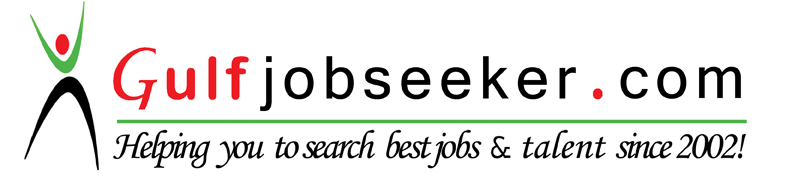 Whats app  Mobile:+971504753686 Gulfjobseeker.com CV No:259422E-mail: gulfjobseeker@gmail.comOBJECTIVE:To have a suited job where my acquired knowledge, abilities and skills will be used, and further enhanced for a much better service and learning.Other Skills:Hardworking, dependable, responsible, trustworthy and willing to take commandsHighly competitive, organized, discipline, and goal-orientedCommunication and interpersonal skillsComputer literacy: Microsoft Word, Microsoft PowerPoint and Microsoft ExcelEMPLOYMENT RECORD:COMPANY:	STAR BUSINESS CENTERINCLUSIVE DATE:	October 06, 2015 – up to presentPOSITION:	Receptionist cum Administrative AssistantDuties and Responsibilities:Screen telephone calls and transfer these call as appropriate.Dealing with telephone and email enquiries.Provide general administrative support and projects as directed.Maintains confidentiality of documents and information received.Filing records and documents.COMPANY:	TELETECH BPOINCLUSIVE DATE:	October 12, 2012 – August 31, 2015POSITION:	Customer Service Representative 2Duties and Responsibilities:Obtains client information by answering telephone calls; interviewing clients; verifying informationDetermines eligibility by comparing client information to requirementsEstablishes policies by entering client informationInforms clients by explaining procedures; answering questions; providing information.Maintains communication equipment by reporting problemsCOMPANY:	HRD (S) PTE., LTD.INCLUSIVE DATE:	March 6, 2010 – September 5, 2010 POSITION:	Office AssistantDuties and Responsibilities:Inputs data, which may include lists, numbers, text, personal medical records or forms. This data may be either new or existing and is generally edited thoroughly.Responsible for reading, interpreting and inputting sales documents, bills, accounts payable and other such documentation.Compiling, sorting and verifying the information, as well as comparing it with previous documentation. Storing and/or filing the information is also vital in this role.COMPANY:	SM Department StoreINCLUSIVE DATE:	February 6, 2005 – June 2, 2005POSITION:	Cashier / Accounts AssistantCOMPANY:	JFB Tech. Phils.INCLUSIVE DATE:	July 2004 – January 2005 POSITION:	Production OperatorCOMPANY:	Mc DonaldsINCLUSIVE DATE:	February 20, 2004 – August 15, 2004 POSITION:	Service Crew (Cashier)COMPANY:	Jollibee Food Corp.INCLUSIVE DATE:	August 3, 2003 – January 15, 2004POSITION:	Service Crew (Cashier)SEMINARS ATTENDED:ADVANCED AUTOCAD                                December 10, 2005EDUCATIONAL ATTAINTMENT: Vocational:	San Sebastian College - RecoletosSCHOOL YEAR:	July 2009 – February 2010COURSE:	Care giverVocational:	San Sebastian College - RecoletosSCHOOL YEAR:	2005 - 2007COURSE:	Computer TechnologyCollege:	San Sebastian College - RecoletosSCHOOL YEAR:	2002 - 2003COURSE:	Mass Communication (Undergraduate)PERSONAL DATA:GENDER:	FemaleRELIGION:	Roman CatholicDATE OF BIRTH:	September 4, 1985CIVIL STATUS:	Single